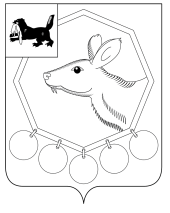                                                   РОССИЙСКАЯ  ФЕДЕРАЦИЯ                                                       ИРКУТСКАЯ ОБЛАСТЬ               МУНИЦИПАЛЬНОЕ ОБРАЗОВАНИЕ «БАЯНДАЕВСКИЙ РАЙОН»                                                     РАСПОРЯЖЕНИЕ  МЭРАОб утверждении Плана проведения контрольныхМероприятий на IV квартал 2018 года сектором по муниципальному финансовому контролю администрации МО «Баяндаевский район»	В соответствии с Постановлением администрации МО «Баяндаевский район» от 04.10.2018 № 177п/18 «Об утверждении Порядка осуществления полномочий по внутреннему муниципальному финансовому контролю в МО «Баяндаевский район» и сельских поселениях Баяндаевского района», руководствуясь   ст.ст. 10.1, 33, 35, 48 Устава МО «Баяндаевский район»:1.	Утвердить план контрольных мероприятий  на IVквартал 2018 года.2.	Настоящее распоряжение разместить на официальном сайте МО «Баяндаевский район» в информационно-телекоммуникационной  сети «Интернет».3.	Контроль исполнения настоящего распоряжения оставляю за собой.И.о. мэра МО «Баяндаевский район»В.Р. Моноевот __08 октября_ 2018  года № 504р/18с. Баяндай